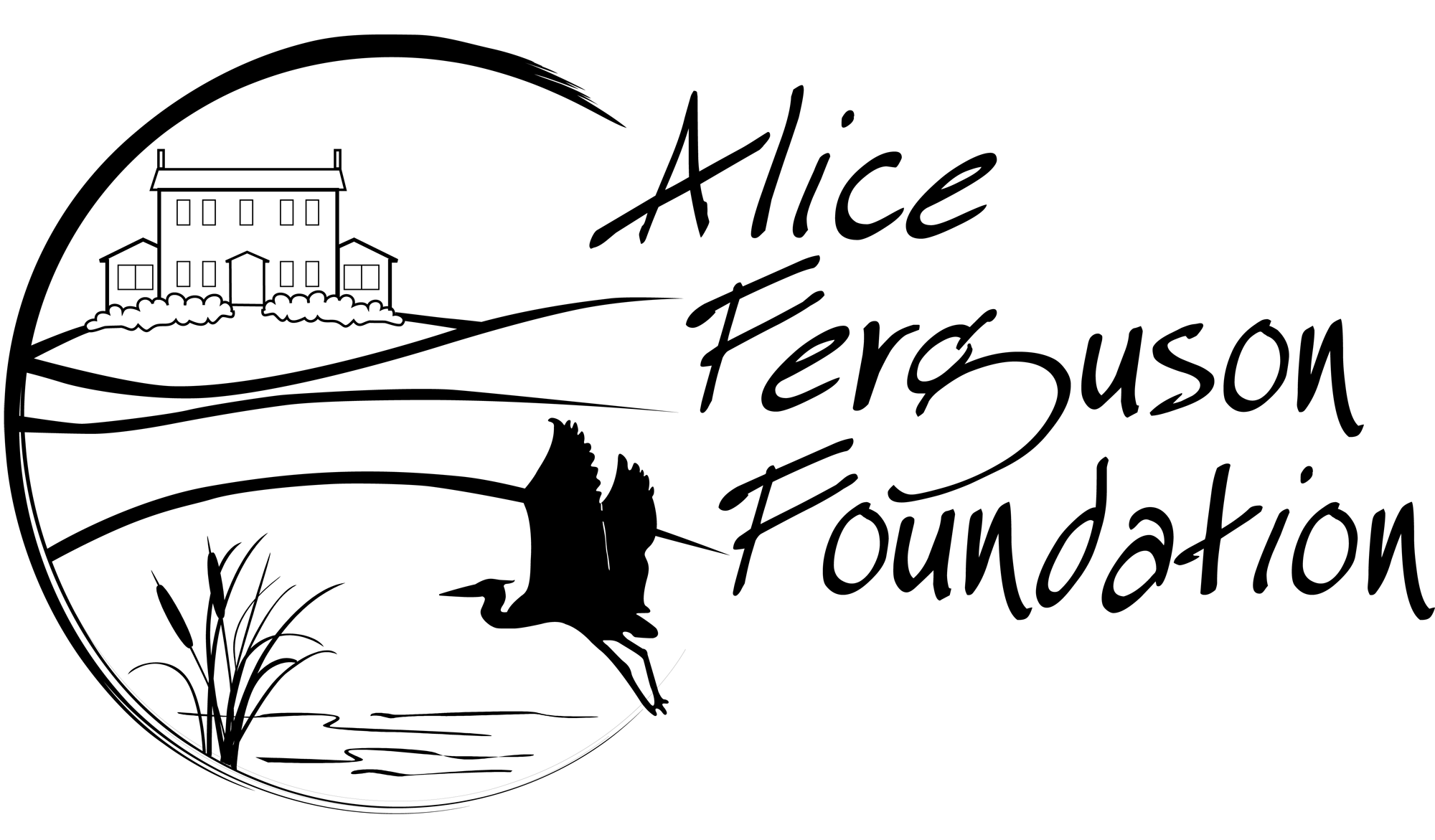 Make-a-MacroSelect adaptations to design the ultimate macroinvertebrate Overview: Macro-invertebrates have an array of structural and behavioral adaptations that aid in their survival. Students will apply their understanding of macroinvertebrate adaptations to design the ultimate macroinvertebrate.Lesson Characteristics:Use the table below for lesson planning purposes:Next Generation Science Standards:Other StandardsLearning ObjectivesStudents will... identify macroinvertebrate adaptations and describe how these adaptations allow them to survive in their environment.Preparation:Create cards: Students should be prepared to print the macroinvertebrate body part cards and gather scissors and tape/glue. If a printer is not available, students can use pencil and paper to design their macroinvertebrate. Prior to this lesson, students should have some understanding of the following: habitats (the environment where an animal lives, eats and reproduces), the difference between physical and behavioral adaptations, and predator/prey relationships.Background Information:Benthic macroinvertebrates are organisms that live among stones, sediments and aquatic plants on the bottom of streams, rivers and lakes. Many are the juvenile forms of insects. Macroinvertebrates have physical adaptations suited to living in specific aquatic environments. Macroinvertebrate adaptations evolve gradually over several generations. Adaptations do not change simply because an individual is moved to a different environment. Instead, as the animal’s environment changes, those individuals with favorable characteristics are more likely to survive and reproduce which results in more animals with those favorable adaptations. Vocabulary:Procedure:Follow the steps in the table below to conduct the activity. Sentences in bold are suggestions for what an educator might say to students. Items in italics are possible student answers to questions.